UNMH Primary Care Flu Shot Clinics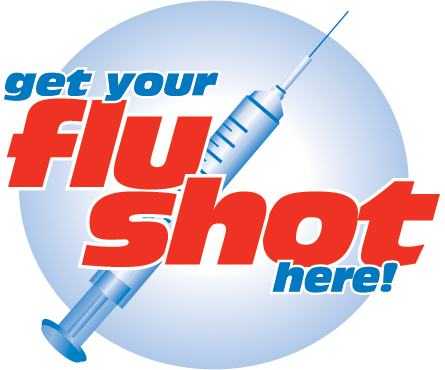 All clinics will be from 9am to 2pmAnd ages 6 month old and olderOctober 1 - West Side Clinic - 272-2900 - 4808 McMahon Blvd. NWOctober 1 - Family Practice Clinic - 272-1734 – 2400 Tucker Ave. NEDrive thruOctober 8 - Family Health Clinic - 272-4400 - 1209 University Blvd.October 8 - Northeast Heights Clinic - 272-2700 – 7801 Academy Rd NE  Drive thruOctober 15 - North Valley Clinic - 994-5300 – 3401 North Fourth Street October 22 - South West Mesa Clinic - 925-4126 - 301 Unser BlvdDrive thruOctober 29 - LoboCare/Senior Health - 272-3935 - 1101 Medical ArtsNovember 5 - South East Heights Clinic - 272-5885 - 8200 Central Ave 